Муниципальное автономное общеобразовательное учреждение«Средняя общеобразовательная школа № 19» с. НовоипатовоФотоотчет9 мая в 10:00 прошел митинг у Обелиска Славы в честь 70-летия Победы в Великой Отечественной войне  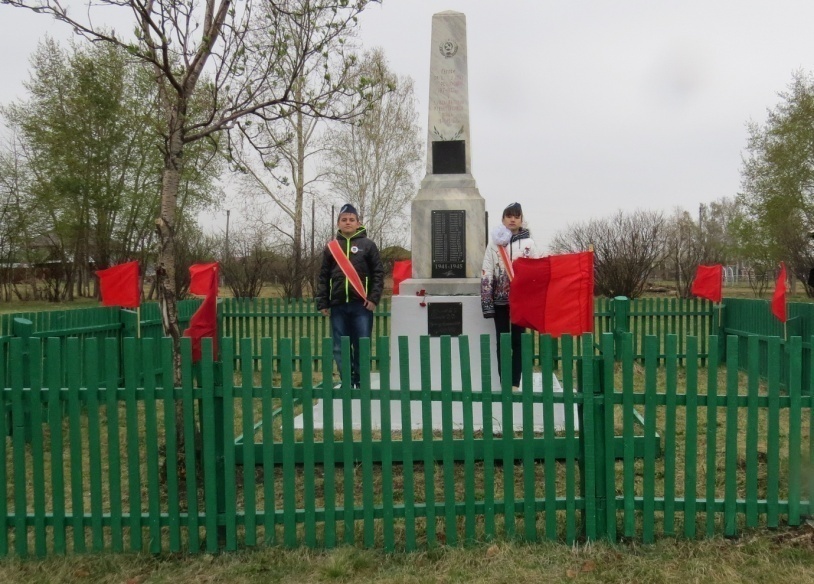 В этот день погода испытывала на прочность почетный караул. Ребята простояли 1,5 часа, МОЛОДЦЫ!!!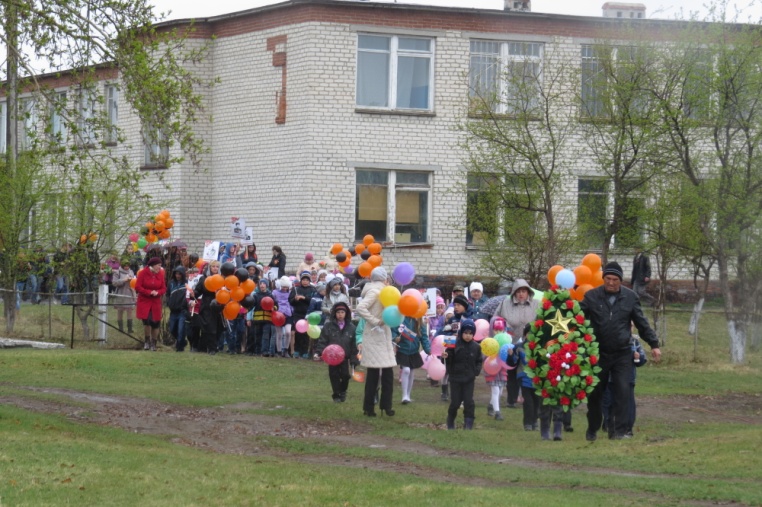 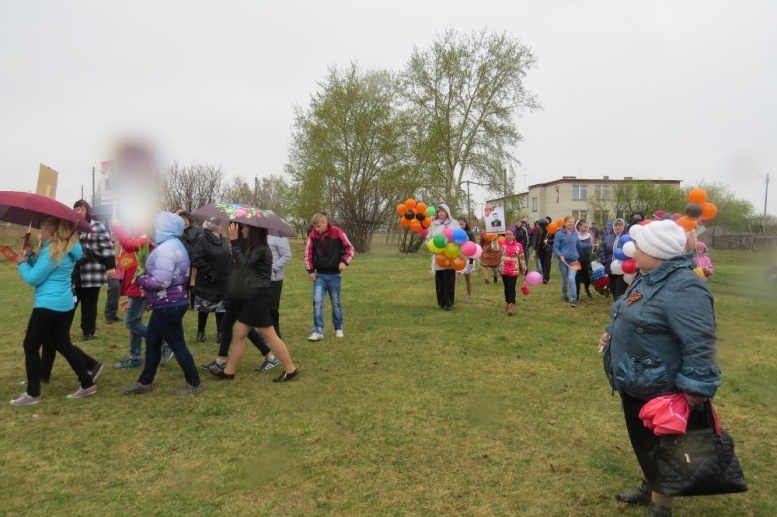 Школьники и учителя прошли колонной от школы до Обелиска. В их руках были цветы, шары и портреты ветеранов «Бессмертного полка»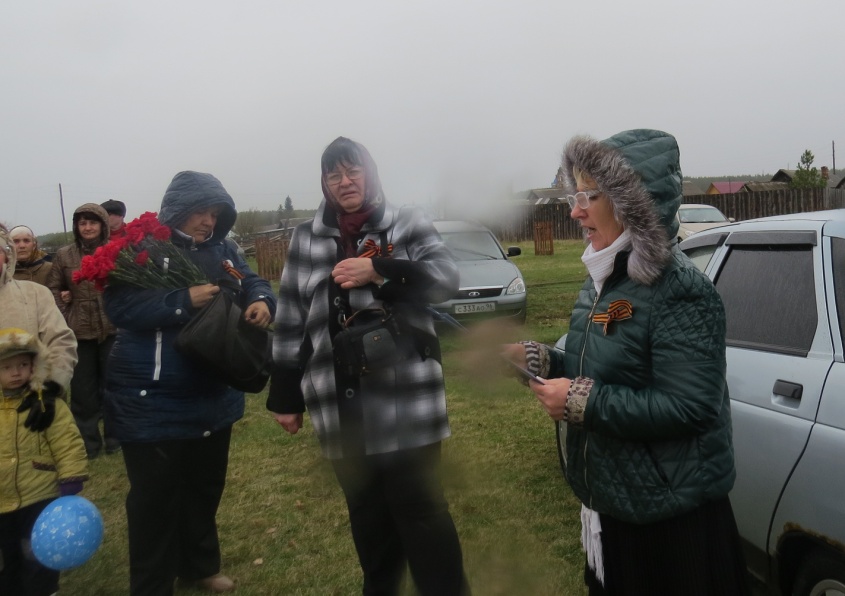 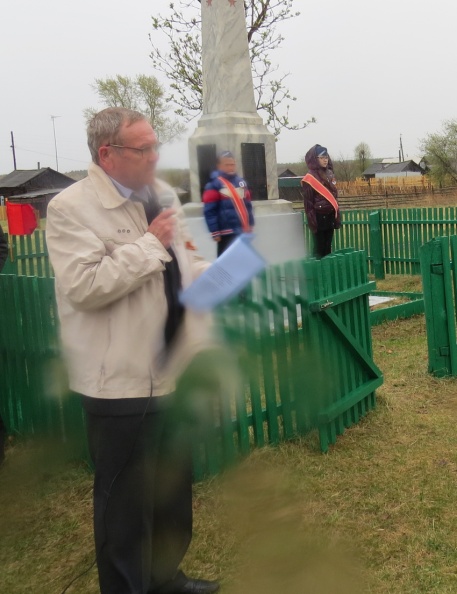 Перед гостями с поздравлениями выступили директор школы №19 Юдин Ю.А., специалист Южной сельской администрации Мухаметова Т.В.,старший лейтенант  запаса Юдин А.А. и староста села Жарова В.В.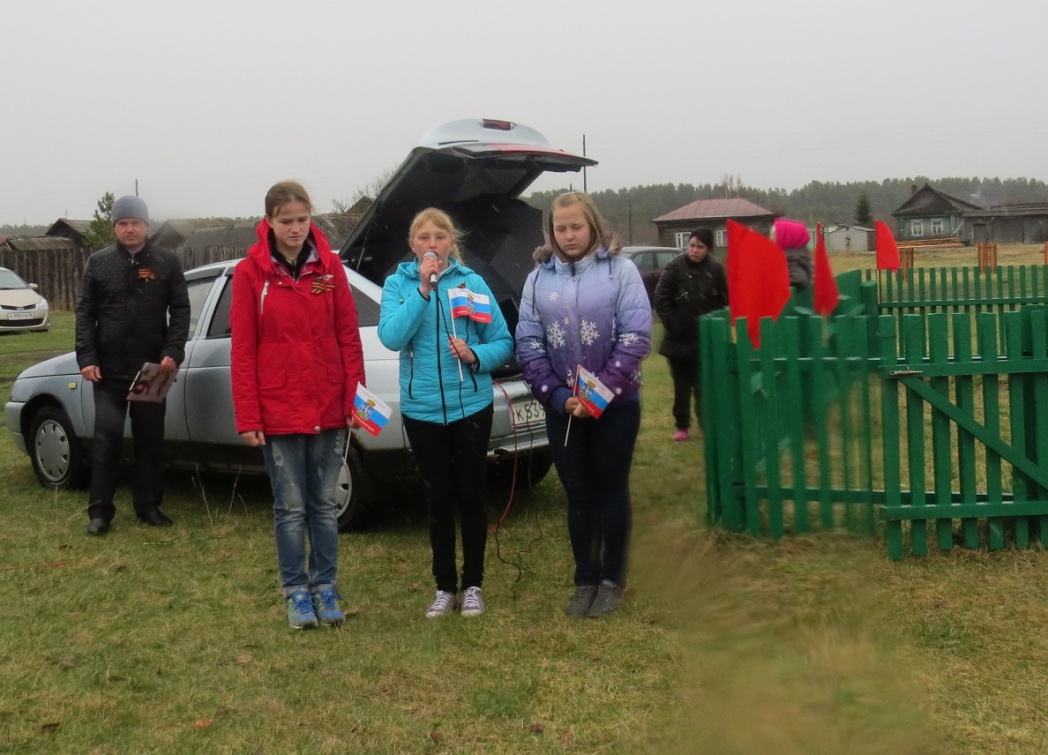 Нуриханова Эльвира, Незаметдинова Полина и Манина Александра прочитали стихи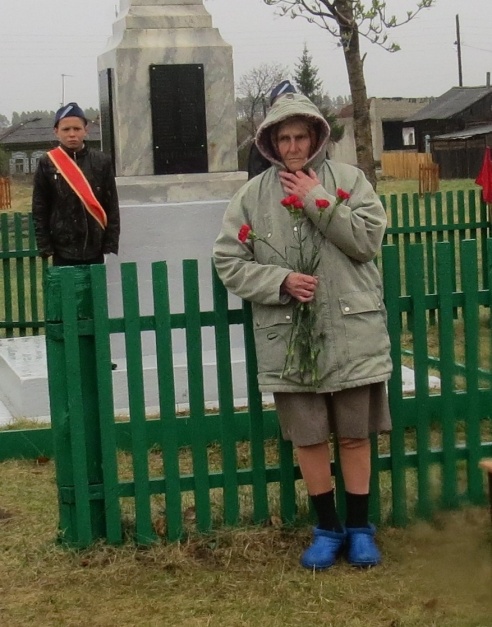 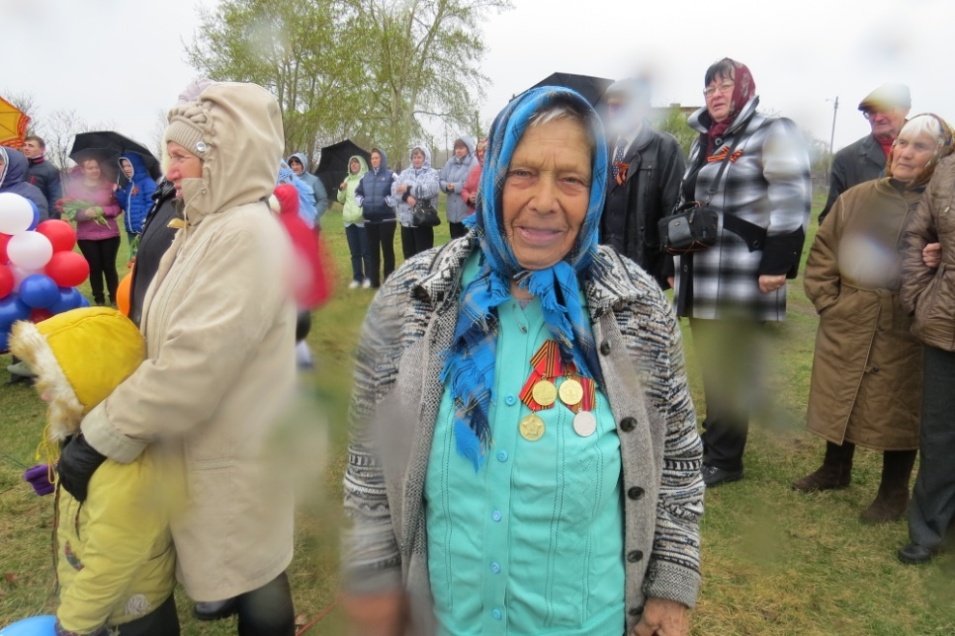 На митинге присутствовали лишь две труженицы тыла Невзорова Александра Павловна и Олькова Татьяна Артемьева.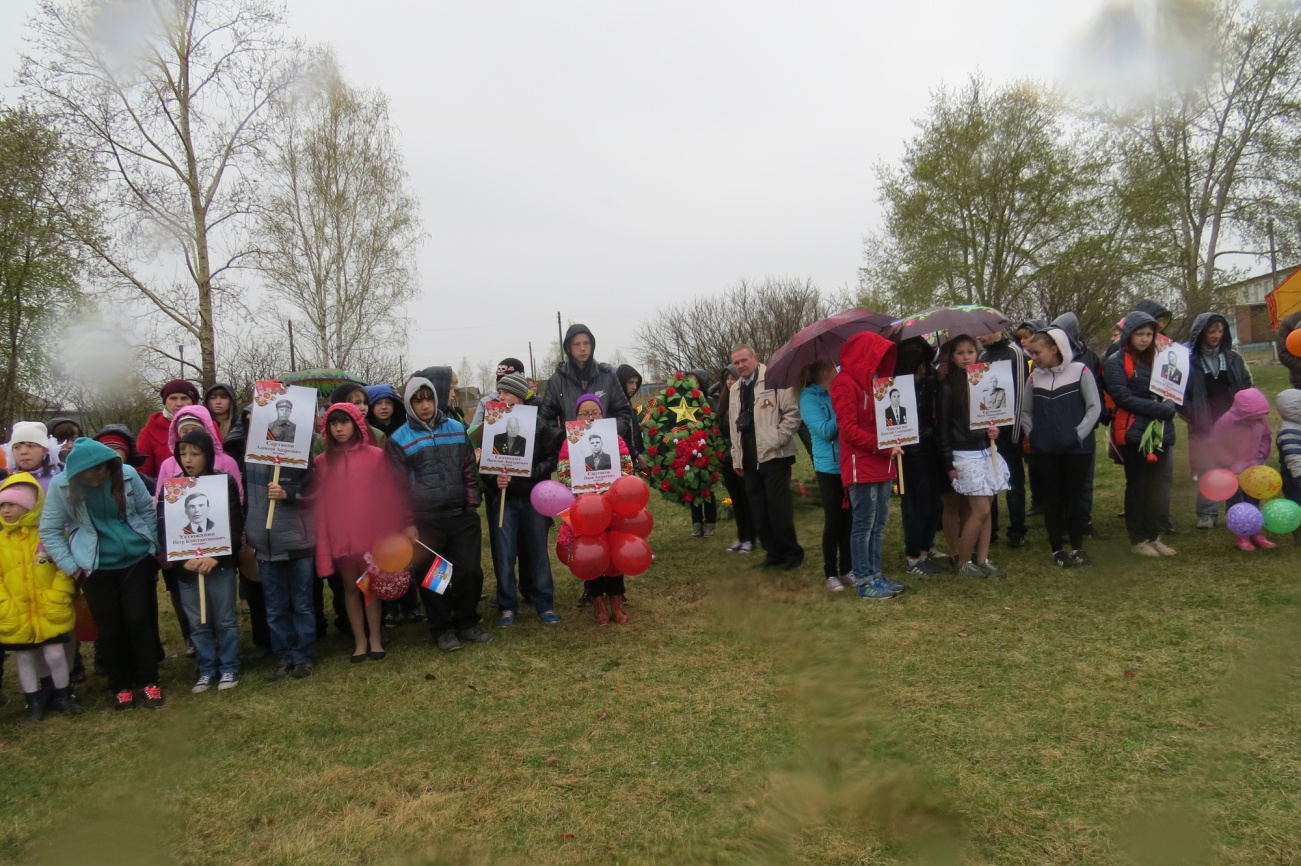 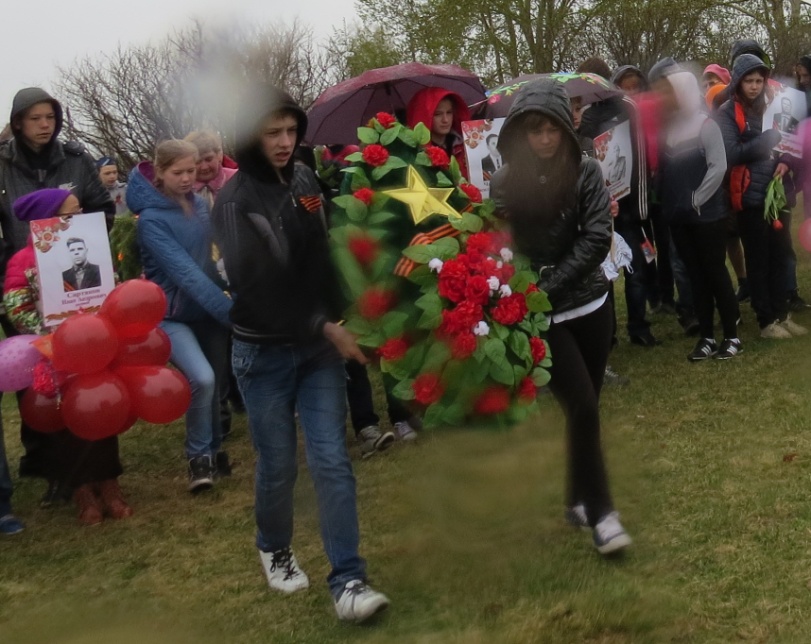 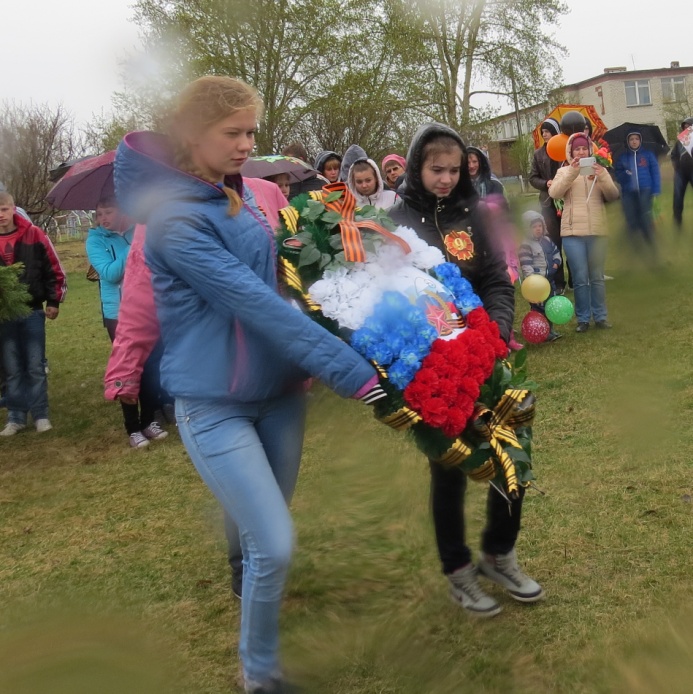 Учащиеся школы возложили венки к Обелиску Славы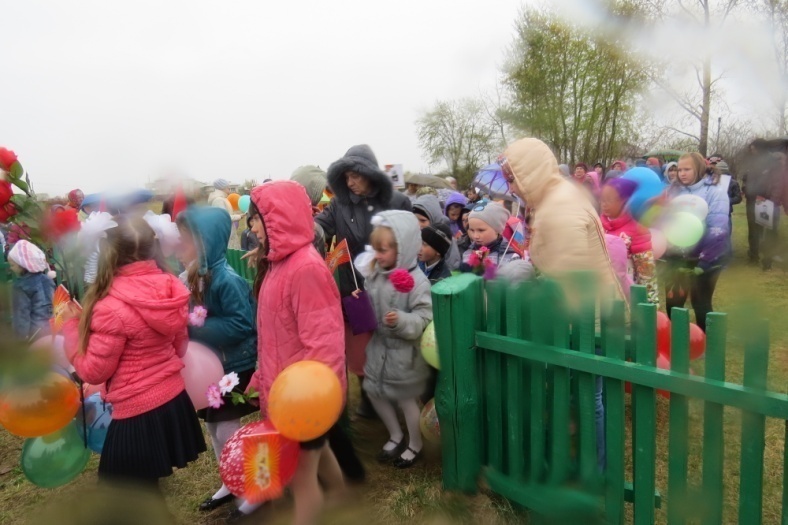 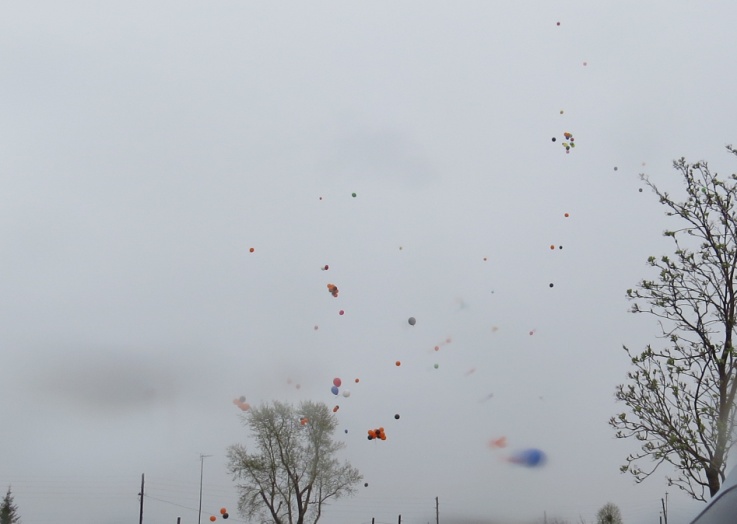 В заключении митинга к обелиску были возложены цветы и запущены в небо шарыВ 10:40 начался праздничный концерт для жителей села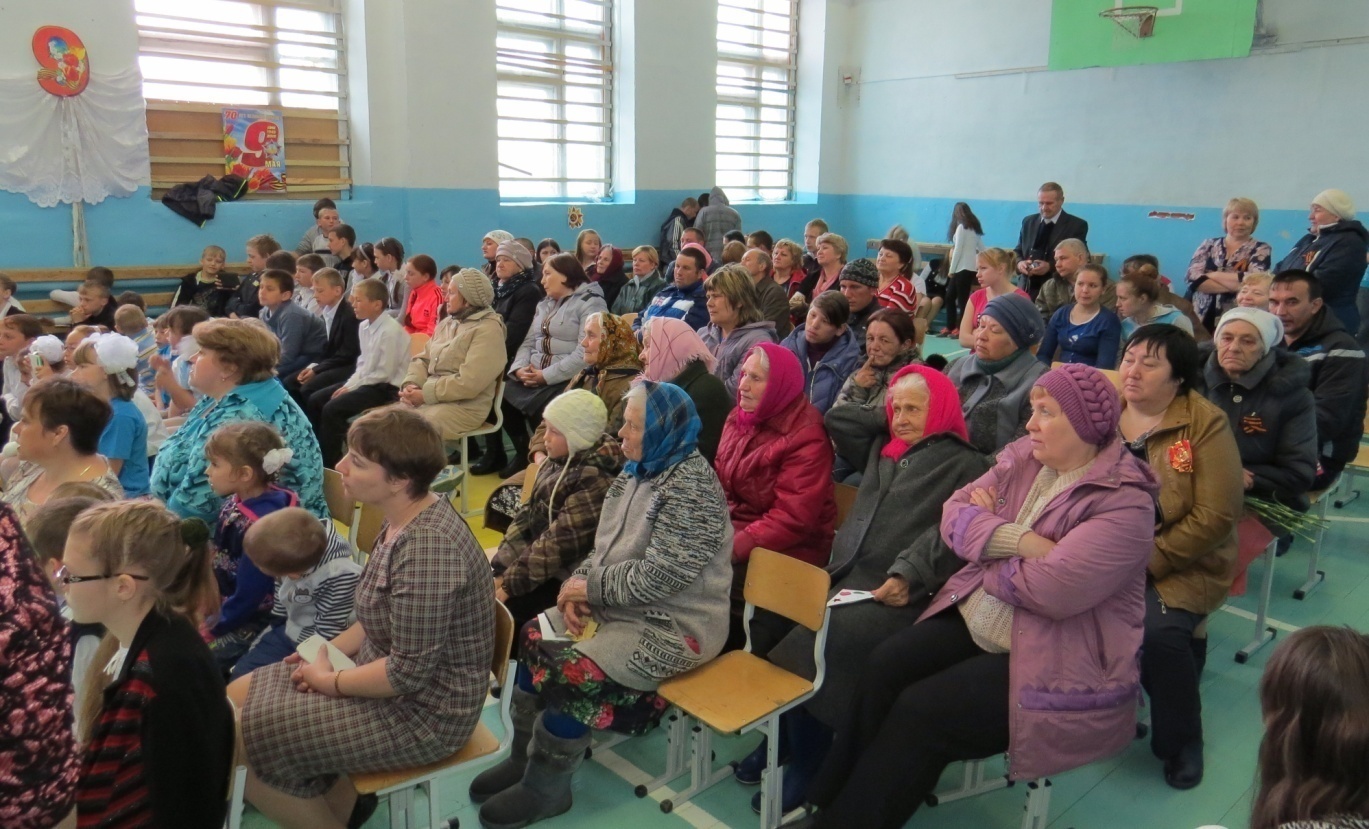 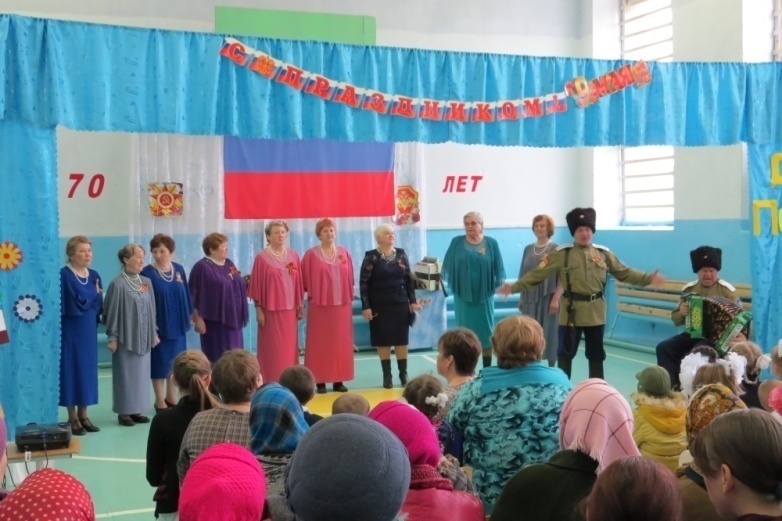 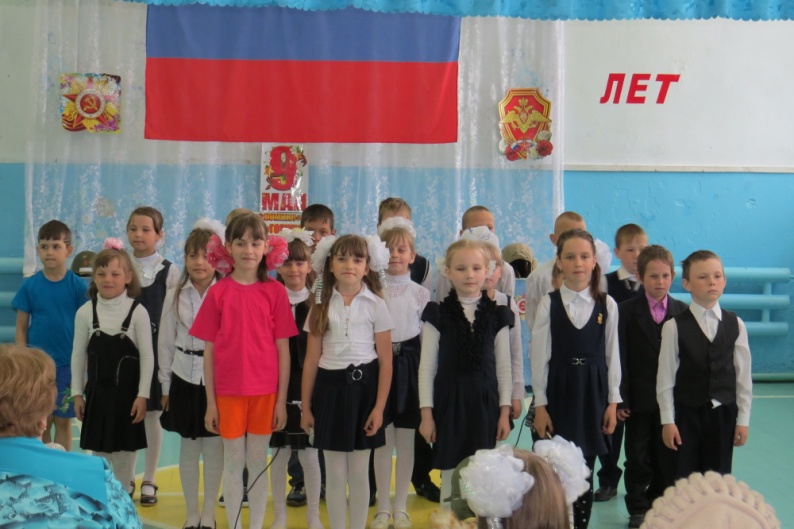 Выступление Щелкунского хора «Надежда»                    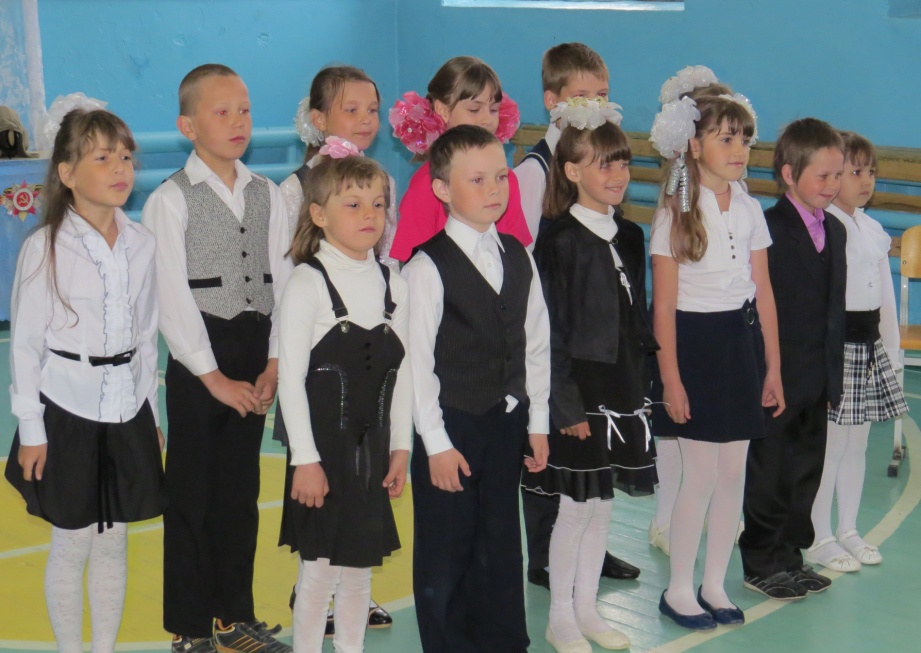 Учащиеся 2 и 3 класса исполнили песню «Росиночка-Россия»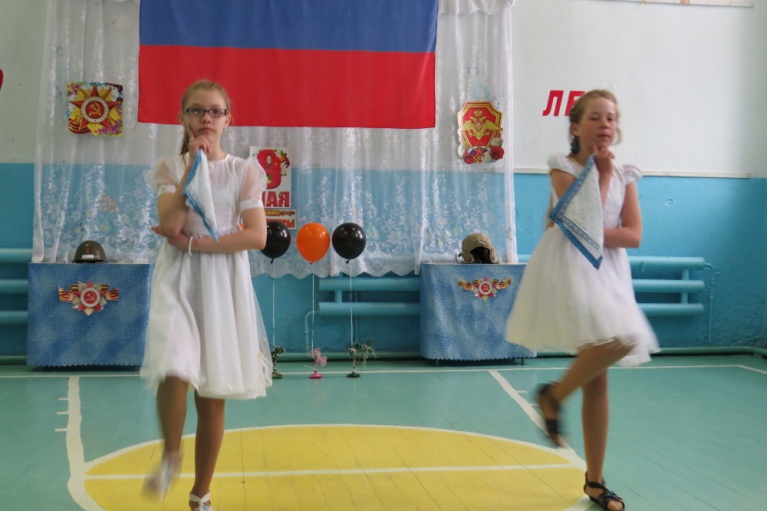 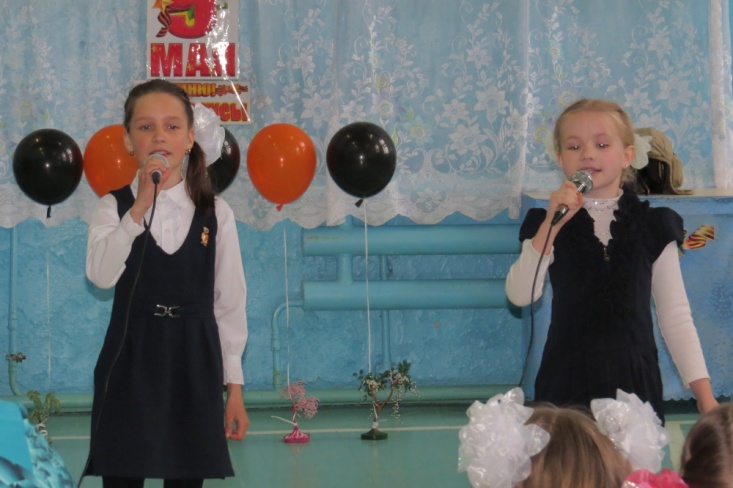          Танец «Соловушка» в исполнении        Песня «Завалинка» в исполнении Юдиной        Кузьминых Яны и Процюк Татьяны                Анастасии и Безруковой Марии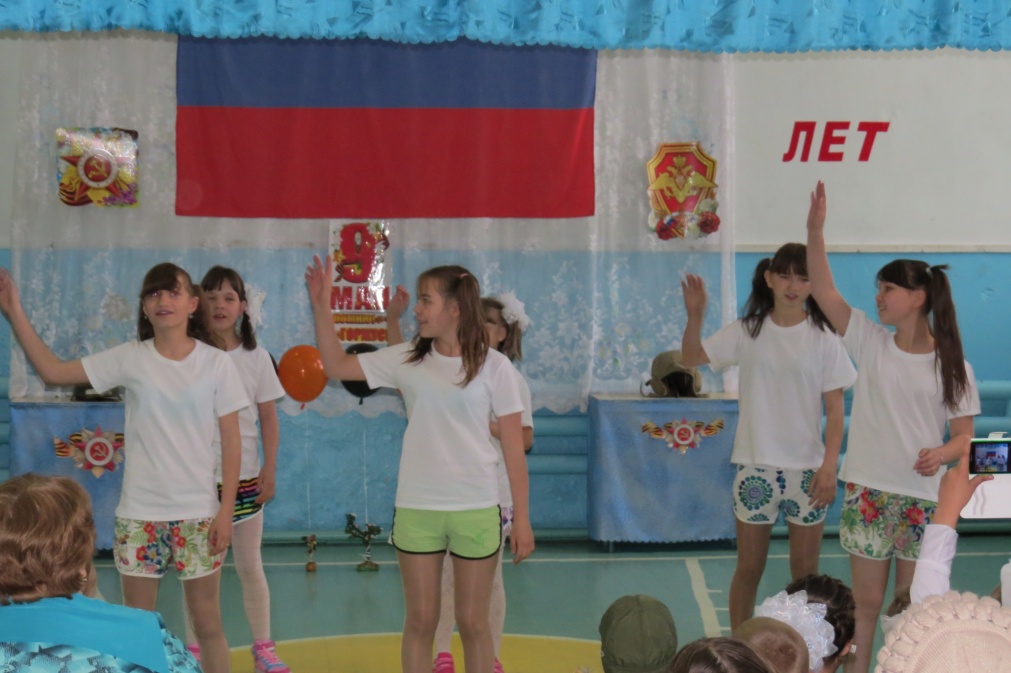 Танец « Птичья нога» в исполнении воспитанниц Детского дома 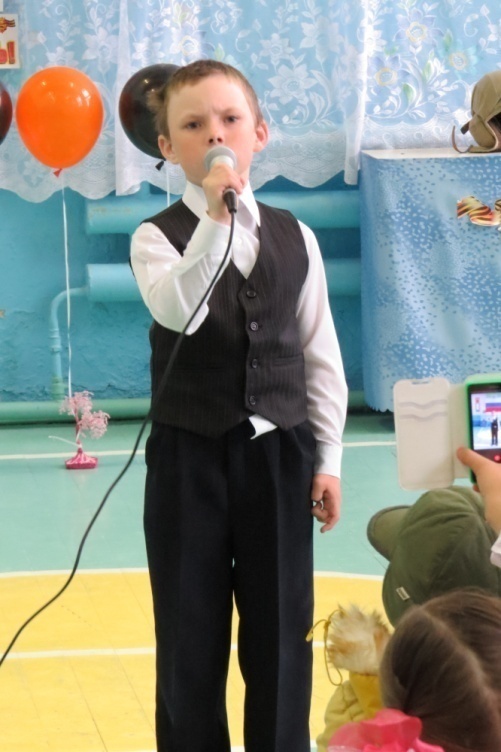 Песня «Будущий солдат» в исполнении Малютина Ивана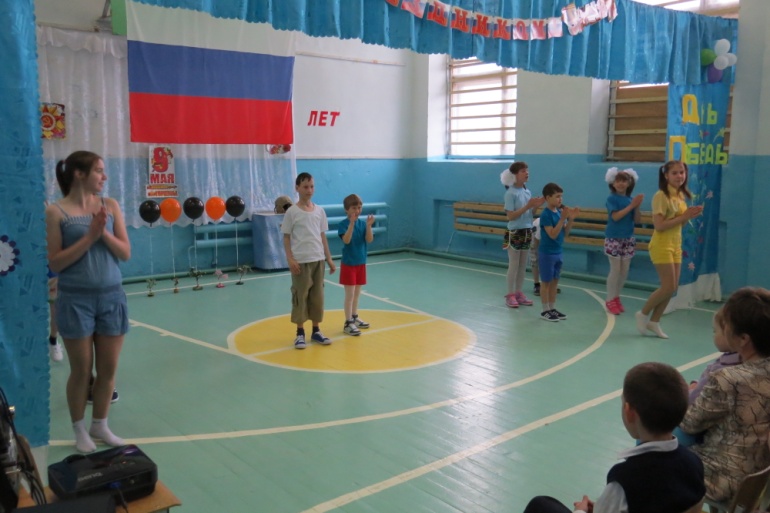 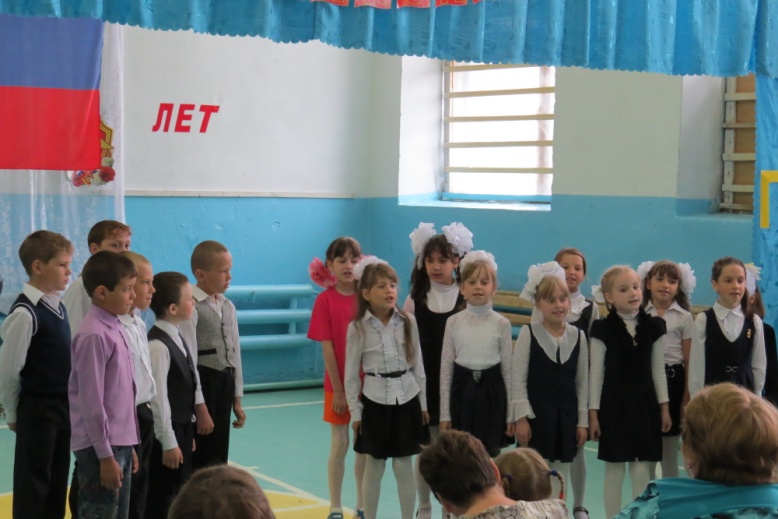     Танец «Маленьких утят» в исполнении             Песни военных лет в исполнении             воспитанников Детского дома                       учащихся начальных классов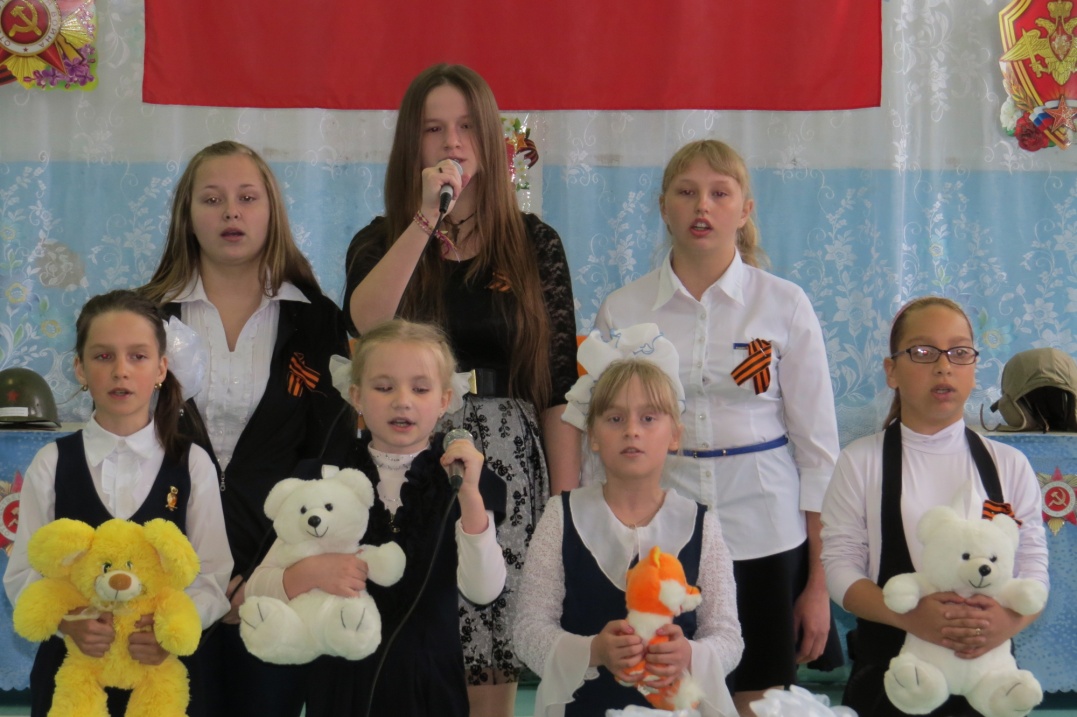 Песня «Дети войны» в исполнении солистов хора «Росинка»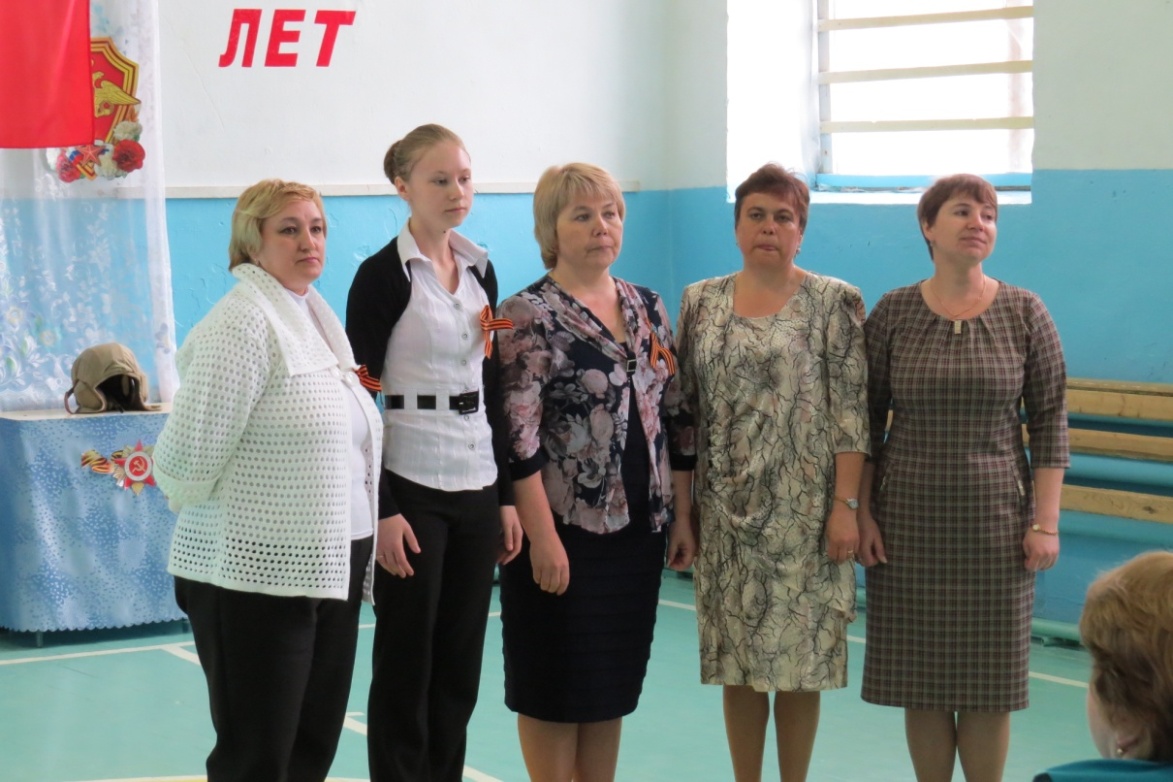 В заключении праздничного концерта прозвучала песня о родном крае в исполнении ансамбля «Рябинушка» 